                                            P.O Box 200606                                                             Phone (210) 661-3991                                            5611 E. Houston St.                                                          Fax: (210) 662-4844                                            San Antonio, TX 78220                                   Website: www.meadowlawn.netTHESE PRICES ARE EFFECITVE AS OF June 1, 2021, BUT ARE SUBJECT TO CHANGE WITHOUT NOTICEThe goods and services shown below are those we can provide to our customers. You may choose only the items you desire.  However, any funeral arrangements you select will include a charge for our basic services and overhead.  If legal or other requirements mean you must buy any items you did not specifically ask for, we will explain the reason in writing on the statement we provided describing the funeral goods and services you selected. This list does not include prices for certain items that you may ask us to buy for you, i.e., cemetery services, flowers and newspaper notices. The prices for those items will be shown on your bill or statement describing the funeral goods and services you selected.  No refund or credit will be issued for package sale goods or services which remain unused by the customer at the time of need.PROFESSIONAL SERVICES1. SERVICES OF FUNERAL DIRECTOR AND STAFFOur fee includes, but is not limited to, staff to respond to initial request for services; arrangement conference with family or responsible party involved in final disposition of the deceased; preparation and filing of necessary authorizations and permits; recording vital statis9tics; preparation and placement of obituary notices; coordination with third parties providing other portions of the funeral, e.g. cemetery. The fee for our basic services and overhead will be added to the total cost of the funeral arrangements you select. (This fee is already included in our charges for direct Cremations, immediate burials, and forwarding or receiving remains.) ……………………………………………….………………...….. $1,995.2. EMBALMINGEmbalming is not required by law.  Embalming may be necessary, however, if you select certain funeral arrangements, such as a funeral with viewing.  If you do not want embalming, you usually have the right to choose an arrangement that does not require you to pay for it, such as direct cremation or immediate burial.……………………………………………...……….......................$  850.3. OTHER PREPARATION OF THE BODY   A.  Reconstruction restoration when necessary.……..............$ 275.	   B.  Special Care of autopsied, organ donation, or highly          contagious remains…………………...….……………….....$ 195.   C.  Essential care of deceased when not embalmed..............$ 225.   D.  Cosmetology, dressing and placement         	    of  remains in the casket………..………..................……....$ 250.       E.  Ladies Hairdresser/Barber…………………...$  65. (and higher)    
                      FACILITIES & STAFF
1. Use of Facilities & Staff for Visitation (Up to 4 hours)Our services include setup of viewing area, placement of encased remains, display of floral arrangements, supervision of and attendance during the viewing….…………………………....…$  475.2. 	 Funeral Service, Memorial and/or Graveside Service                           Our services include coordinating and supervision of the service, and additional staff and equipment necessary to conduct the service at our facility or other facility…………….......…….$  795.3.  Use of Facilities & Staff for Overnight Visitation at Funeral Home…………………………………………………….…….….$1,800.4.  Refrigeration of un-embalmed body     (per day)……………………...………...……………..…..….$  195.5.  Additional Charge for Evening/Holiday Service…....… $ 150.6.  Additional Charge for Use of Chapel for Visitation/Departure  to service………………………….………………………………$ 150.TRANSPORTATION1. Transfer of remains to funeral home…….....................$  425.(within 25-mile local service radius)Additional miles outside local 25 mile…………………..…….$  3.50service radius (per mile)2. Automotive Equipment   A. Hearse……………………………………….………..…...$  395.   B. Hearse at other location….........………………….….….$  395.   C. Family Vehicle /Limousine….……………………...….…$  395.   D. Clergy/Service Vehicle.…………….…………………….$  175.   E. Utility/Courier/Flower Vehicle…………...…………….…$  175.   F. Transportation to or from local airport……………….….$  395.  G. Additional miles outside local 25 mile...........................$  3.50	    service radius (per mile)SPECIAL SERVICES1.   Forwarding remains to another funeral homeThis charge includes removal of remains, minimum services of staff, embalming, necessary authorizations, and transportation (within 25 miles). This charge does not include shipping charges, shipping container, visitation, rites or ceremonies.   A. With casket selected from our funeral home               (in addition to the cost of the casket)……...………...……$ 3,665.   B. Air Tray………………………………….……………...…....$    350.   C. Combo Unit……………………………………………....….$    350.        (Air Tray or Combo Unit required by airlines) 2.   Receiving remains from another funeral homeThis charge includes transportation from local airport, minimum services of staff, temporary shelter of remains, transportation to local cemetery.  This charge does not include visitation,rites or ceremonies….................................$  2,785.3.   Immediate BurialOur charge for an immediate burial, without any attendant rites or ceremonies, includes removal and shelter of remains, local transportation to the cemetery, minimum services of staff and authorizations.Immediate burial with merchandise	provided by purchaser……………...…….………….…$ 2,815.		Immediate burial with minimum casket………..…........$ 4,110.Immediate burial with casket selected from our            funeral home…………………………………….......…...$  2,815.        (in addition to cost of casket)4.  Simple/Direct CremationsOur charge for a direct cremation without any attendant, rites or ceremonies includes removal of remains, local transportation to crematory, one day of refrigeration, limited services of staff, and authorizations.  If you want to arrange a direct cremation, you can use an alternative container.  Alternative containers encase the       body and can be made of materials like fiberboard or composition materials (with or without an outside  covering). The containers we provide are made of cardboard, fiberboard, wood and other composite materials.    A. Simple/Direct cremation with merchandise provided by                  purchaser (includes standard cremation fee)………………......$  1,085.B. Simple/Direct cremation with alternative container                  	    (includes standard cremation fee)…………….…………...….$  1,295.	    C. Simple/Direct cremation with casket selected         from our funeral home        (includes standard cremation fee)……………..……………….…$  1,085.The following applies to:    (Atascosa, Comal, Guadalupe, Kendall, Medina,     Wilson, Gillespie, Kerr & Bandera Counties)Direct Cremation(includes standard cremation fee)………………….………....$   1,595.No refund or credit will be issued for package sale goods or services which remain unused by the customer at the time of need.CREMATORY FEES_____________________________________________________________________________325 lbs. or less………………………………….…….$    400.326 lbs. - 499 lbs………………...…………….….….$    800.500 lbs. - 599 lbs……………………………….…….$  1,200.Limbs-short app………………………………….…...$    200.Under 12 Years of Age………………………….…...$    200.Fiberboard Caskets 500 lbs. or less..……………...….$    800.Fiberboard Caskets 501 lbs. - 599 lbs….....................$ 1,200.Wood Caskets 500 or less……………………………...$ 1,200.Wood Caskets 501 lbs. - 599 lbs.…............................$ 1,600.OTHER FEES______________________________________________________________________________1. Insurance Filing Fee…………………………….……....$  275.	2.	Funeral Director at Graveside    (1 hour maximum)………………...…….………….…....$  350.3.  House Arrangements (Offsite)………………………..…..…$ 150.   4.	Ft. Sam Houston Cemetery arrangements….…….........$ 275.5.	Cremation viewing room.....................................................$ 250.6.	Local delivery/courier fee….................................................$  85.7.	Transfer of cremated remains………….………….….....$  35.8.	Mailing death certificates      via certified mail...................................................................$  65.             9. Packaging & Mailing of cremated remains (via Express-        Mail)….................................................................................. $  150. MERCHANDISE1. Acknowledgement Cards.........................................$   60.	(box of 50)2. Register Book............................................................$   75. 3. Memory Folders/Prayer Cards.................................$ 145.	(per 100)			4. Service Programs (100 Black & White)    Single Fold with up to Two Photos..............................$ 225.    Extra Insert with up to 8 Additional Photos (Add)........$ 150.5. Service Programs (100 Color)    Single Fold with up to Two Photos..............................$ 325.    Extra Insert with up to 8 Additional Photos (Add)........$ 150.6. Memorial Tribute Package         Includes: Register Book, Service Folders,         Thank You Cards, Pen, Dove Pin,          Book Mark & Wild Flower Seed Pack...................$  225.7. Memorial Tapestry...................................................$  165.8. Crucifix - Wood……………..……………..……..…...$    65. 9. Crucifix - Brass………………………………………..$    40.10. Life Symbols and/or Medallions (each)…….……$    65.11. Rosary.....................................................................$    25.12. Custom Casket Panel……………………..………...$  250.13. Memorial Tribute Video        1 – 30 Pictures with 1 to 2 Songs………….…….....$   295.       31 – 60 Pictures with 2 to 3 Songs……….………...$   350.        61 – 110 Pictures with 2 to 4 Songs…..….…..…....$   395.           Each Additional ….…………………………..........$     75.
    CASKET PRICE LISTPREMIUM METAL:PERSIAN BRONZE……..…..………..…....…….$ 11,995.(32oz Solid Bronze, Gasket, Natural Brush Ext., Velvet Interior)AEGEAN COPPER………………...………………...……..…$ 4,995.(32oz Solid Copper, Gasket, Dark Bronze Brush Copper Ext., Velvet Interior)PURITAN COPPER…………………………...……...……......$ 4,995.(32oz Solid Copper, Gasket, Lilac Brush Copper Ext., Velvet Interior)FINCH COPPER…………………………………………….$ 4,995.(32oz Solid Copper, Gasket, Lt. Blue Ext., Velvet Interior)JEFFERSON COPPER………………………………...................$ 4,995.(32oz Solid Copper, Gasket, Silver Shade Gunmetal Ext.,Velvet Interior)STAINLESS STEEL:PACIFIC…………………..…..…………….………$ 3,595. (Stainless Steel, Gasket, Lt. Blue Brush Ext., Velvet Interior)TIGER EYE……………………..……………….….$ 3,595.(Stainless Steel, Gasket, Gold Brush Ext., Velvet Interior)ATLANTIC BLUE…………………..………….…...$ 3,595.(Stainless Steel, Gasket, Dk. Blue Brush Ext., Velvet Interior)TIARA ROSE…………………..………….………..$ 3,595. (Stainless Steel, Gasket, Orchid Brush Ext., Velvet Interior)PREMIER SILVER……………....…...…………....$ 3,595.(Stainless Steel, Gasket, Pewter Brush Ext., Velvet Interior)NORTHSTAR PLATINUM……..…………...….….$ 3,595.(Stainless Steel, Gasket, Silver Brush Ext., Velvet Interior)EBONY………………….……………………….….$ 3,595.(Stainless Steel, Gasket, Ebony Brush Ext., Velvet Interior)CREMATION CASKETS:RENTAL CASKET (Hardwood)……………..…....$    995.SHAKER PINE……………………………..….……$ 1,595.(MDF & Particle Board, woodgrain finish)ALTERNATIVE CONTAINERS:CARDBOARD BOX (cardboard)…………...……..$   210.OVERSIZE CASKET: GALAXY (inside dimension 27.5”)………….………… $ 2,495.(20ga. Steel, Gasket, White or Silver Ext., Crepe Interior)WOOD:PEMBROKE…….…….….……………………….$ 10,995. (Solid Cherry, Gloss Cherry Ext., Velvet Interior)EMBASSY CHERRY…………………..…………..$ 4,195.(Solid Hardwood, Cherry Finish Gloss Ext., Velvet Interior)BARKLEY OAK……………………..………………$ 3,295.(Solid Oak, Satin Oak Ext., Velvet Interior)AUTUMN OAK (Oak Leaf)..………………….……$ 2,995.(Solid Oak, Satin Oak Ext., Crepe Interior)WOODBRIDGE PECAN…..……..…………….….$ 2,695.(Solid Hardwood, Satin Pecan Ext., Velvet Interior)FINLEY PINE…….………….....………….….……$ 2,495.(Solid Pine, Natural Ext., Crepe Interior) WALGROVE POPLAR……….……..…..………...$ 2,295. (Hardwood-Poplar Veneer, Dark Satin Ext., Crepe Interior)STEEL:PREMIUM TRIBUTE SERIES…………………….$ 3,295.(W/ LIFE SYMBOLS AND/OR MEDALLIONS, ANY THREE)(18ga. Steel, Gasket, Ivory, Onyx, Auburn, Platinum or Orchid Ext., Velvet Interior) LIFE VIEW SERIES………………………………..$ 3,095.(INCLUDES ONE PERSONALIZED MEDALLION) (18ga. Steel, Gasket, Claret, Royal Plum, Indigo Blue, Midnight, or Tuscany Ext., Woven Interior)PRECIOUS ROSE.……………………..…..…........….$ 2,895.(18ga. Steel, Gasket, Ivory Shaded Rose Ext., Velvet Interior)VETERAN……………………………..………...….$ 2,795.(18ga. Steel, Gasket, Silver Ext., Crepe Interior) GOING HOME…………………………...…………$ 2,695. (18ga. Steel, Gasket, Spruce Blue Ext., Crepe Interior)IN GODS CARE ………………..…………...…….$ 2,595.(18ga. Steel, Gasket, Blue Shaded Gold Ext., Crepe Interior)REGENT ………...……………….….…...………...$ 2,395.(18ga. Steel, Gasket, Silver or Churchill Blue Ext., Crepe Interior)PEARL ROSE……………………………..………..$ 2,295.(18ga. Steel, Gasket, Pink Shade White Ext., Crepe Interior)NEWPOINTE WHITE…...………………..………..$ 1,995.(20ga. Steel, No Gasket, White Ext., Crepe Interior)EARTHTEX BROWN………………………..……..$ 1,595.(20ga. Steel, Gasket, Brown Hammer Ext., Crepe Interior)
COPPERTONE………………………………..……$ 1,295.(20ga. Steel, No Gasket, Coppertone Ext., Crepe Interior)OUTER BURIAL CONTAINER PRICE LIST1. VAULTS:Triple Reinforced:A.	Wilbert Bronze     w/ABS Trilon & Bronze..………………………...……………………………………………..…….…$ 12,995.Double Reinforced:B.	Bronze Triune  - Reinforced Concrete w/ABS Trilon & Bronze……..…….……………….…........$ 3,995.                                                                                                                Copper Triune - Reinforced Concrete w/ABS Trilon & Copper…………...………………….....….$ 3,595.   SST/Triune - Reinforced Concrete w/ABS Trilon & Stainless Steel……..…………..................…$ 2,695.    Cameo Rose - Reinforced Concrete w/ABS Trilon & Stainless Steel.......................................…$ 2,695.    Veteran - Reinforced Concrete w/ABS Trilon & Stainless Steel……..……………....................…$ 2,695.        Other:   Venetian  - Reinforced Concrete w/Marbelon Liner…………...………………….……………........$ 2,195.   Continental - Reinforced Concrete w/Strentex Plastic Liner………………………….……....….…$ 1,895.   Monticello - Reinforced Concrete w/Strentex Plastic Liner……………….…...…..………..…..…..$ 1,595.                                            2. MINIMUM Maintenance Box/Liner :            Rough Box – Cement (2 pieces)……………………………………..………………..........................$   1,195.3. URN VAULTS:   PREMIUM - Cameo/SST - Reinforced Concrete w/ABS Trilon & Stainless Steel……....……..…$    1,095.B.	BASE- Universal- (Urn/Vault Combo) ABS over Concrete Vault…………………………...........$     795.C.     ECONOMY- Polystyrene w/ Felt Lining………………………...………………....................…….....$     425. 4. MINIMUM- URN Maintenance Box - Rough Box - Cement (2 pieces)……...........................……...…$     395.In most areas of the country, state or local law does not require that you buy a container to surround the casket in the grave.  However, many cemeteries require that you have such a container so the grave will not sink in.  Either a grave liner or a burial vault will satisfy these requirements.DISCLAIMER OF WARRANTIES – Funeral Home makes no representations or warranties regarding the outer burial containers listed above.  The only warranties, expressed or implied, granted in connection with the outer burial containers are the express written warranties, if any, extended by the manufacturers thereof.  Funeral Home hereby expressly disclaims all warranties, expressed or implied, relating to the outer burial containers.  Including, but not limited to, the implied warranties of merchantability and fitness for a particular purposeFUNERAL PACKAGESNo refund or credit will be issued for package sale goods or services which remain unused by the customer at the time of need.Complete “Legacy” Funeral PackageServices of Funeral Director & StaffTransfer of Remains to Funeral Home (within a 25-mile radius)EmbalmingOther Preparation (Dressing, Casketing and Cosmetology)VisitationFuneral ServiceHearseFamily Limousine  Utility VehicleChoice of ANY Stainless Steel CasketMemorial Tribute PackageVenetian Burial Vault – Extra heavy concrete reinforced w/ ABS Marbelon liner                                 SUBTOTAL                   $11,770.                                                                                                                               PACKAGE DISCOUNT  <1,375.>                                                                                                                         TOTAL                           $10,395.                                                                                                                                              Traditional “Tribute” Funeral PackageServices of Funeral Director & StaffTransfer of Remains to Funeral Home (within a 25-mile radius)EmbalmingOther Preparation (Dressing, Casketing and Cosmetology)VisitationFuneral ServiceHearseFamily Limousine Utility VehicleChoice of ANY Premium Tribute Series Casket Memorial Tribute Package                                                                         SUBTOTAL                    $9,275.          PACKAGE DISCOUNT  <1,280.>                                                                                                                            TOTAL                            $7,995.“Basic” Funeral Package – (One Day Service In MFH Chapel)Services of Funeral Director & StaffTransfer of Remains to Funeral Home (within a 25-mile radius)EmbalmingOther Preparation (Dressing, Casketing and Cosmetology)Funeral ServiceHearseUtility Vehicle    Memorial Tribute Package  Price does not include casket                                                                    SUBTOTAL                      $5,110.         PACKAGE DISCOUNT   <  760.>    TOTAL                              $4,350.                                                      VETERAN PACKAGESNo refund or credit will be issued for package sale goods or services which remain unused by the customer at the time of need.Veteran Funeral PackageServices of Funeral Director & StaffTransfer of Remains to Funeral Home (within a 25-mile radius)EmbalmingOther Preparation (Dressing, Casketing and Cosmetology)VisitationFuneral ServiceHearseUtility VehicleVeteran 18ga. Steel Casket w/ Flag Head PanelVenetian Burial Vault – Extra heavy concrete reinforced w/ ABS Marbelon liner Veteran Memorial Tribute Package                                                                                                                     SUBTOTAL                       $10,575.                                                                                      PACKAGE DISCOUNT   <1,500.>                     TOTAL                              $9,075.Veteran Cremation PackageServices of Funeral Director & StaffTransfer of Remains to Funeral Home (within a 25-mile radius)EmbalmingOther Preparation (Dressing, Casketing and Cosmetology)VisitationFuneral Service(If Church Service: ADD $395 for Hearse)Utility VehicleRental Casket (Standard Size)Remembrance Cast Bronze Urn w/ Military Medallion ORMilitary Salute Pewter Urn w/ Applique                                                        Alternative Cremation ContainerCrematory Fee (Total weight up to 325 lbs)Veteran Memorial Tribute Package                                                                         SUBTOTAL                       $7,545.                                                                                                                    PACKAGE DISCOUNT   < 1,500.>                      TOTAL                              $6,045.CREMATION PACKAGESNo refund or credit will be issued for package sale goods or services which remain unused by the customer at the time of need.Cremation Tribute PackageServices of funeral director & staffTransfer of remains to funeral homeEmbalmingOther preparation (Dressing, Casketing and Cosmetology)VisitationFuneral Service(If Church Service: ADD $395 for Hearse)Utility VehicleRental Casket Alternative Cremation ContainerCrematory Fee (Total weight up to 325 lbs)   Memorial Tribute PackageAshes returned in a “temporary” plastic container                                      SUBTOTAL                    $6,795. Permanent urns available ($150 - $1,295)                                                        PACKAGE DISCOUNT  <1,200.>                                 TOTAL                            $5,595.Cremation with Memorial ServiceServices of funeral director & staffTransfer of remains to funeral home (within a 25-mile radius)Essential care of deceased not embalmedRefrigerationFuneral Service(If church service: Add $150 for utility vehicle)Alternative Cremation ContainerCrematory Fee (Total weight up to 325 lbs)Ashes returned in a “temporary” plastic container                                      Permanent urns available ($150 - $1,295)                                                        SUBTOTAL                    $4,470.Memorial Tribute Package                                                                         PACKAGE DISCOUNT   <  970.>                                                                                                                   TOTAL                            $3,500.Simple/Direct CremationServices of funeral director & staffTransfer of remains to funeral home (within a 25-mile radius)Essential care of deceased not embalmedRefrigeration (One Day)Alternative Cremation ContainerCrematory Fee (Total weight up to 325 lbs)Ashes returned in a “temporary” plastic container                                   SUBTOTAL                     $3,450.Permanent urns available ($150 - $1,295)                                                     PACKAGE DISCOUNT   <  2,155.>                                                                                                                                         TOTAL                                $1,295.Urn Price ListBRONZE/PEWTERAristocrat Cast Solid Bronze.......................................................$ 1,295. Unity Companion 64oz Sheet Bronze…...…………….…...........$ 1,095.               Additional Trigard Applique’………..………….……….....$   395.           Remembrance Cast Bronze w. Military Medallion ..……..….….. $   750.          Military Salute Pewter with Life Symbol.......................................$   750.       Arlington Pewter…………….…...………………………………......$   595.       Keepsake…………………..……………………………......$   225. Miniature…………..….……………………………...………$    95.METALMother of Pearl……………………….……………………………….$  325.             Keepsake…………………………………………………..…$  175.                                Heart Shaped………………………………………….……..$  145.                                Miniature……………………………………………….…. …$  110.                      Blue Delphia…………………….......…….…………………….…....$  325.              Keepsake…………………………………………………..…$  175.                                  Heart Shaped………………………………………….……..$  145.                                  Miniature…………………………….………………….….…$  110.                         Crimson Delphia………………………...…….………………..…....$  325.               Keepsake…………………………………………………..…$  175.                                  Heart Shaped………………………………………….……..$  145.                                  Miniature……………………………………………….…. …$  110.                        Ashen Pewter…..………….……….………….………………..…....$  295.              Keepsake…………………………………………………..…$  175.                                   Miniature……………………………………………….…. …$  110.                          Delphia Wings………….……...……..……….……..………….…....$  295.               Keepsake…………………………………………………..…$  175.                                  Heart Shaped………………………………………….……..$  145.                                  Miniature……………………………………………….…. …$  110.                        Teal Butterfly………………………………………………………….$  295.     Painted Steel Chest………………………………...…………….....$  210. MARBLEMarble Antique White……………..……...……………….….......$  350.    Marble Cashmere Gray………………...………….……...…..….$  350.    Green Earth…………….………………..……………………..….$  350.   Garnet Red……………..……………………..………………..….$  350.    Cobalt Blue …………….…………………..…………….…….….$  350.    CLOISONNEOpal Cloisonne’………...…………………………………….…….... $ 375.            Keepsake…….…………………………………………...…. $ 195.  Heart…………………………….………………………….…$ 125.Dusty Rose Cloisonne’………………...........……………….….…...$ 345.   Miniature……………………………………………………. $   95.                         Minuet Cloisonne’……….……………….…...………..……….….... $ 345.   Miniature……………………………….…….……………...$   95.                      Butterfly Cloisonne’………………………………………….……......$ 345.     Miniature……………….…………….…………………....…$   95.                        Fall Leaf Cloisonne’…….…….……….………................................$ 345.    Miniature………….………………….…………………....…$   95.                          WOODSFredericksburg Cherry Hardwood………………..…………….…...$ 695.      Keepsake........................................................................$ 375.          Walnut Momento Chest ………..………………………………........$ 395.     Franklin Cherry…………….…………….………………….…….…. $ 395.      Margaux……………………………….…………………….……. …. $ 395.             Keepsake…..………...……………...........................….  $ 210.Monroe Oak………….……………………………..….…..……….... $ 345.    Minimum Poplar……………….……………….…….….....…….…...$ 295.     Cinnamon Brown….…………………………………….………….... $ 210.     Honey Brown……….……………………………………...……….... $ 210.      Praying Hands…......………….…….………………………….….... $ 275.CERAMICCountry Bouquet Ceramic……………………….…………………. $  295.SCATTERINGBelmont Scattering…………...……………….………….……….…. $ 295.    Barbados Bamboo Scattering………………………….……...….…$ 295.      ECO FRIENDLYButterfly Reflections…………………………………….………..…...$ 195.SPECIALJewelry ………………………………..…………………..starting at $ 145.Infant (Blue or Pink)………...……………….……….…………….....$ 250.      Urn engraving:  Name…………………………………....….…….…$   65.Dates……………………………………………....…….…$   65.Endearment………………………………………....….… $   65.Designs………………...……………………….….………$   65.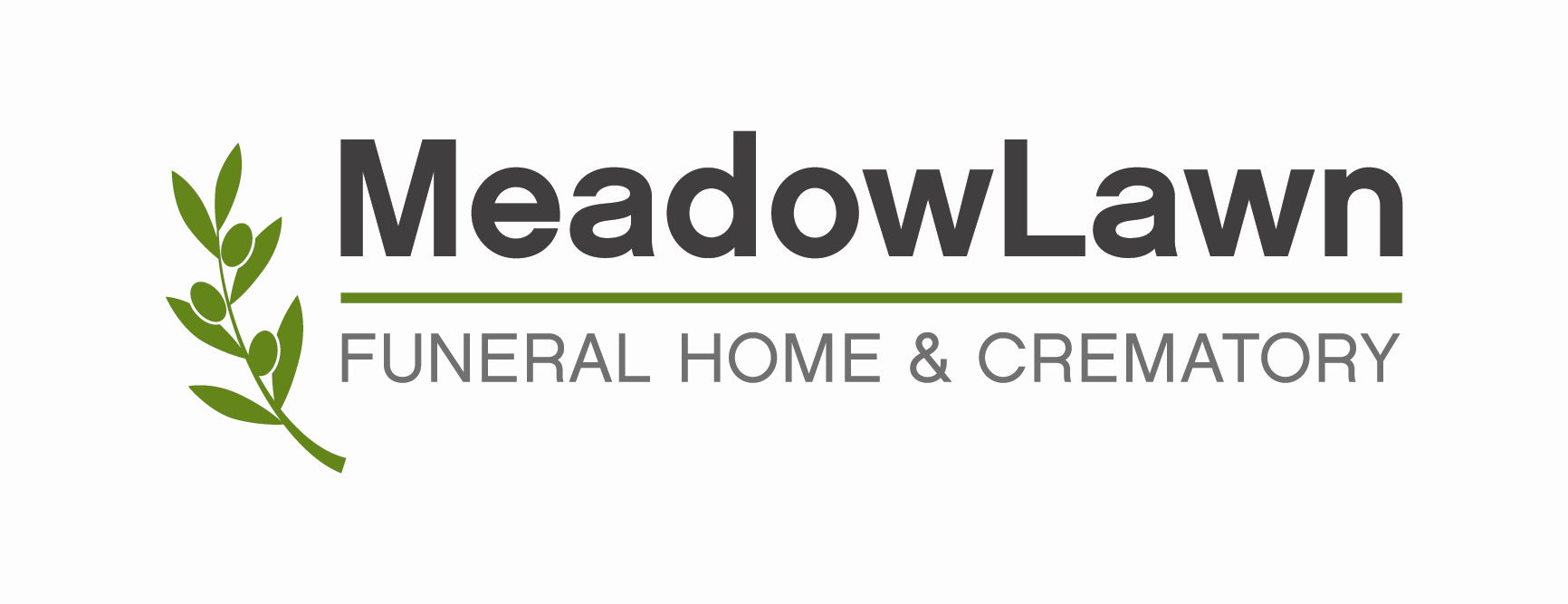 